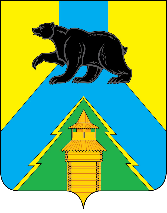 Российская ФедерацияИркутская областьУсть-Удинский районАДМИНИСТРАЦИЯПОСТАНОВЛЕНИЕ« 03 » июня  2021 г.  № 243п. Усть-УдаО внесении изменений в муниципальную программу РМО «Усть-Удинский район» «Управление муниципальными финансами Усть-Удинского района» на 2017-2023 годы В соответствии с п.19, 20 Положения о порядке принятия решений о разработке муниципальных программ РМО «Усть-Удинский  район»,  их формирования и реализации, утвержденного постановлением администрации Усть-Удинского района от 24.12.2019г. №450, руководствуясь статьями 22, 45 Устава районного муниципального образования «Усть-Удинский район», администрация Усть-Удинского районаПОСТАНОВЛЯЕТ:	1. Внести изменения в муниципальную программу «Управление муниципальными финансами Усть-Удинского района» на 2017- 2023 годы:	а) в подпрограмме «Создание условий для эффективного и ответственного управления муниципальными финансами, повышение устойчивости бюджетов муниципальных образований»:	по основному мероприятию «Повышение бюджетного потенциала, обеспечение долгосрочной устойчивости и сбалансированности бюджетной системы»:	мероприятию «Погашение просроченной кредиторской задолженности»:	- уменьшить на 280000 рублей исполнитель финансовое управление администрации Усть-Удинского района;	по основному мероприятию «Развитие информационной системы управления муниципальными финансами»:	мероприятию «Защита электронного документооборота, приобретение пользовательских прав на программное обеспечение»:	- увеличить на 280000 рублей исполнитель финансовое управление администрации Усть-Удинского района.	2. Соответствующие изменения внести в План реализации муниципальной программы «Управление муниципальными финансами Усть-Удинского района» на 2017- 2023 годы.         3. Финансовому управлению (Милентьевой Л.М.) своевременно провести передвижку выше указанных средств.         4. Управлению делами администрации (Толмачевой О.С.) опубликовать настоящее постановление в установленном порядке.          И.О. мэра Усть-Удинского района                                                                               А.А.Менг